Kite MarkC6 SPACE (Students Promoting Active Citizenship in Europe)http://events.unitn.it/spaceEuropäische und interkulturelle Dimension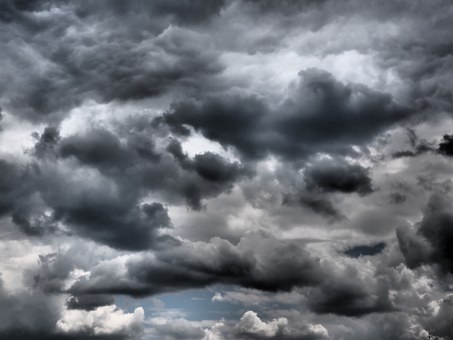 I. Europäische und interkulturelle DimensionI. Europäische und interkulturelle DimensionBSG1Die gegenseitige Abhängigkeit zwischen den europäischen Ländern ist mir bewusst.2Ich weiß, wie ich Vorurteile und Stereotypen überwinde.3Ich bin mit über meine nationale und Europäische Bürgerschaft im Klaren.4Ich interessiere mich für Menschen aus anderen Ländern.5Ich kann gut mit Menschen aus anderen Ländern arbeiten.6Ich bin in der Lage, mich an neue Situation anzupassen.7Ich respektiere soziale, kulturelle, religiöse, Alters- und geschlechtliche Vielfalt und lehne Diskriminierung ab.8Ich arbeite gerne mit verschiedenen Menschen und Gruppen mit unterschiedlichen Hintergründen.9Ich halte es für wichtig, Barrieren und Fehlvorstellungen der Partnerländer abzubauen.10Ich halte es für wichtig, positive Einstellungen gegenüber allen Europäischen Ländern zu fördern.11Ich bin in der Lage, Informationen über Europäische und interkulturelle Themen in den Massenmedien zu sammeln, auszuwählen und zu beurteilen.12Ich denke über die Position meines Landes in Europa nach.13Ich denke über die nationale, Europäische und internationale Position meines Landes nach.14Ich diskutiere Themen bezüglich Europa mit meinen Freunden und Familienmitgliedern.